ALLEGATO 2MODULO DI DOMANDA PER LA PARTECIPAZIONE ALL’AVVISO PUBBLICO PER L’INDIVIDUAZIONE DEI BENEFICIARI DEL PROGETTO…………Il/la sottoscritto/a_________________________________________________________________Nato/a a __________________________________________il____________________________residente in via ______________________________________________________ n. __________città _________________________________________ provincia __________ Cap ____________codice fiscale ______________________________________Telefono________________________________________Email________________________________P.E.C_______________________________In qualità di:           Diretto interessato           Familiare: ____________________       Tutore        Amministratore di sostegno      Altro (specificare) ____________________di (cognome e nome) ________________________________________________________________Nato/a a ____________________________________________ il ________________________residente in via ______________________________________________________ n. __________città _________________________________________ provincia __________ Cap ____________codice fiscale ______________________________________CHIEDEdi partecipare all’Avviso Fondo per inclusione per persone con disabilità -Spettro Autistico dichiarando la propria preferenza:    Intervento 1. percorsi di socializzazione dedicati ai minori e all’età di transizione fino a 21 anni;    Intervento 2. progetti finalizzati a percorsi di socializzazione con attività in ambiente esterno (gruppi di        cammino, attività musicale, attività sportiva) dedicati agli adulti ad alto funzionamento;    Intervento 3. progetti che si rivolgono al terzo settore per favorire attraverso attività sociali (sport, tempo        ricreativo, mostre) l’inclusione;    Intervento 4. progetti sperimentali volti alla formazione e all’inclusione lavorativa;    Intervento 5. interventi volti alla formazione dei nuclei familiari che assistono persone con disturbo dello       spettro autistico;A tal fine dichiara:Si allega al presente Modulo di Domanda (allegato 2): - documento di identità in corso di validità della persona con disabilità; - copia della certificazione di disabilità ai sensi della L. 104 del richiedente e/o del certificato di invalidità civile (no certificazioni con OMISSIS) e/o della diagnosi dell’UOC di Neuropsichiatria del Servizio Sanitario Nazionale, ove si evinca la primaria diagnosi di disturbo dello spettro autistico; - nei casi di persone con disturbo dello spettro autistico rappresentate da terzi: copia del provvedimento di protezione giuridica o altra documentazione che legittimi l’istante a rappresentare la persona disabile unitamente a copia del documento d’identità; - titolo di soggiorno se cittadino straniero; - Attestazione ISEE ordinario 2024 o ISEE corrente 2024.Il/la sottoscritto/a si impegna a comunicare all’ADS 15 le ragioni di impossibilità a prendere parte al progetto o eventuali variazioni della propria vita quotidiana e familiare rispetto alle condizioni presenti al momento della richiesta.Il/La sottoscritto/a dichiara di aver preso visione dell’art. 9 dell’Avviso sul trattamento dei dati personali di cui all’articolo 13 del Regolamento UE 2016/679 ed esprime formale autorizzazione. Luogo e data, __________________ FIRMA_________________________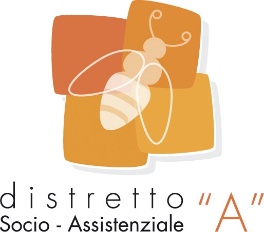 COMUNE CAPOFILA ALATRIDISTRETTO SOCIO-ASSISTENZIALE “A”(PROVINCIA DI FROSINONE)L. 328/2000Comuni di: Acuto, Alatri, Anagni, Collepardo, Filettino, Fiuggi, Guarcino, Paliano, Piglio, Serrone, Sgurgola, Torre Cajetani, Trevi nel Lazio, Trivigliano, Vico nel Lazio..Piazza Regina Margherita n 4 -  03011   ALATRI (FR)Struttura di Piano: tel. 0775.448210/13 - Fax: 0775.448209e-mail: info@distrettosocioassistenziale.org                                                     PEC: protocollo.comunealatri@pec.it;                                        sito internet: www.distrettosocioassistenziale.org Composizione del nucleo familiareComposizione del nucleo familiareComposizione del nucleo familiareComposizione del nucleo familiareComposizione del nucleo familiareCognome e nomeLuogo di NascitaData di NascitaParentelaInvalidità (Invalidità Civile, Indennità di accompagnamento, L.104/92 , indicare la percentuale)Attualmente usufruisce di serviziAttualmente usufruisce di serviziAttualmente usufruisce di serviziAttualmente usufruisce di serviziTipologia di servizioErogatoreOre a settimanaServizio assistenza Domiciliare - SADTrattamenti riabitativi in regime convenzionato:ambulatorialidomiciliarisemiresidenzialiCentro Diurno / LaboratorioInserimento Lavorativo / FormativoAltro:Nessun servizioSITUAZIONE REDDITUALEAttestazione ISEE ordinario 2024 o ISEE corrente 2024SITUAZIONE REDDITUALEAttestazione ISEE ordinario 2024 o ISEE corrente 2024SITUAZIONE REDDITUALEAttestazione ISEE ordinario 2024 o ISEE corrente 2024SITUAZIONE REDDITUALEAttestazione ISEE ordinario 2024 o ISEE corrente 2024Da 0 a € 3.000,00Da 0 a € 3.000,00Da 0 a € 3.000,00Da € 3.001,00 a € 6.000,00Da € 3.001,00 a € 6.000,00Da € 3.001,00 a € 6.000,00Da € 6.000.01 a € 9.360,00Da € 6.000.01 a € 9.360,00Da € 6.000.01 a € 9.360,00Da € 9.361,00 a € 15.000,00Da € 9.361,00 a € 15.000,00Da € 9.361,00 a € 15.000,00Superiore a € 15.001,00Superiore a € 15.001,00Superiore a € 15.001,00